CONTRAT DE STAGESVS 6934 et SVS 6933 Stage d’intervention 
Session A-2020/H-2021 ; 9 crédits CONTRAT ENTRE____________________________________________ Signature de l’étudiante ET ____________________________________________ Signature de la superviseure ___________________________________ Date Objectif du stage :      Objectifs généraux et spécifiques du projet d’intervention :             Brève description des principales activités pour réaliser le projet d’intervention :       COMMENT L’ÉTUDIANTE DOIT RÉDIGER CE DOCUMENTUtilisez un style bref mais précis. Ne pas modifier le contenu et le format du présent fichier, sauf pour retirer des lignes vides ou en ajouter de nouvelles. Rédigez le contrat de stage et faites valider les éléments par votre superviseure.  Commencez à faire valider l’élaboration du contrat par votre professeure de stage au plus tard à la mi-septembre. La version finale, signée par vous et votre superviseure, doit être remise à votre professeure de stage le 1er octobre. DURÉE DU STAGE Stage de 15 heures par semaine, en plus de 2 heures de supervision par semaine, s’étendant du _____     _____ 2020 au _____     ___ 2021. COORDONNÉES Nom de l’étudiante :       Programme :        Code permanent :       Adresse :       Téléphone (domicile) :       Téléphone (travail) :       Courriel umontreal :          @umontreal.ca Autre adresse courriel :                   Lieu de stage :  Adresse :       Téléphone :       Télécopieur :       Nom du superviseur de stage :       Téléphone :       Courrier électronique :       Professeur de stage :       Téléphone :                                                      Courriel :       Apprentissages liés au savoir Objectif général : Connaître et comprendre le contexte de stage Le lieu de stage Apprentissages liés au savoir Objectif général : Connaître et comprendre le contexte de stage Les personnes concernées par le projet d’intervention  Apprentissages liés au savoir Objectif général : Connaître et comprendre le contexte de stage Le cadre d’analyse, l’approche et la méthodologie d’intervention Apprentissages liés au savoir-être Objectif général : Développer la connaissance de soi comme personne et comme intervenant Apprentissages liés au savoir-faire Objectif général : Connaître et maîtriser les étapes menant à la réalisation du projet d’interventionÉlaboration du projet d’intervention (les étapes pour bâtir le projet) Apprentissages liés au savoir-faire Objectif général : Connaître et maîtriser les étapes menant à la réalisation du projet d’interventionImplantation du projet d’intervention Apprentissages liés au savoir-faire Objectif général : Connaître et maîtriser les étapes menant à la réalisation du projet d’intervention Bilan du projet d’intervention Apprentissages liés à l’expression orale et écriteObjectif général : Développer des capacités d’expression orale et écriteFormulaire de demande de l’étudianteNom de l’étudiante :      Informations Vous êtes à l’emploi de cet organisme depuis combien de temps :      Quel est votre statut (temps plein ou temps partiel) :      Nombre d’heure travaillées par semaine :       Programme ou Équipe (s’il y a lieu) :       Trimestres prévus pour la réalisation de ce stage (identifier les sessions et les années) :       Faites une description de vos tâches actuelles dans votre milieu de travail (rôle, fonction, etc.) :      Faites une description des tâches prévues en stage :       Présentez les différences (milieu, tâches, équipe, supérieur, collègues, etc.) entre votre travail actuel et le stage prévu :       Présentez vos réflexions en lien avec 3 défis que vous anticipez lors de la réalisation de votre stage dans votre milieu de travail ainsi qu’une description de votre motivation à effectuer votre stage au sein de celui-ci :       Signature de l’étudiante :  ______________________________________________Date :      Signature du ou de la responsable des stages de l’organisme :   
____________________________________________________________________Date :       Signature de la supérieure hiérarchique de l’étudiante dans l’organisme :  ____________________________________________________________________Date :       École de travail social Faculté des arts et des sciences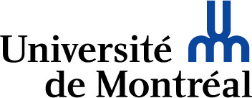 Objectifs spécifiques Moyens pour atteindre ces objectifs Outils d’évaluation d’atteinte des objectifs + échéancier Pouvoir identifier : Origines de l’organisme; Vocation, mandat; Priorités et critères d’éligibilité aux services; Programmes et services; Structure de fonctionnement ; Sources de financement; Politiques gouvernementales (Autres) Objectifs spécifiques Moyens pour atteindre ces objectifs Outils d’évaluation d’atteinte des objectifs + échéancier Démontrer une connaissance et une compréhension approfondie des personnes concernées par le projet d’intervention ou de la problématique visée par le projet. (Autres)  Acquérir une connaissance approfondie du cadre d’analyse à la base du projet. Le cadre d’analyse envisagé pour le moment est : Acquérir une connaissance approfondie de l’approche qui sera expérimentée en stage. L’approche envisagée pour le moment est :  Acquérir une connaissance approfondie de la méthodologie d’intervention qui sera expérimentée en stage. La méthodologie d’intervention envisagée pour le moment est : (Autres)  Objectifs spécifiques Moyens pour atteindre ces objectifs Outils d’évaluation d’atteinte des objectifs + échéancier Développer des attitudes d’ouverture par rapport aux collègues et aux personnes visées par le projet Développer une connaissance de soi (préjugés, valeurs personnelles, histoire personnelle) Faire preuve d’autonomie dans le développement et la réalisation du projet d’intervention (Autres) Objectifs spécifiques Moyens pour atteindre ces objectifs Outils d’évaluation d’atteinte des objectifs + échéancier Spécifier l’objectif général et les objectifs spécifiques du projet d’intervention (il ne s’agit pas de spécifier ici les objectifs) Identifier les activités prévues pour atteindre les objectifs du projet d’intervention (il ne s’agit pas de spécifier ici les activités) Spécifier la durée de l’intervention (il ne s’agit pas de spécifier ici la durée) Spécifier les indicateurs d’atteinte de ces objectifs (il ne s’agit pas de spécifier ici les indicateurs d’atteinte) Préparer la documentation accompagnant le projet d’intervention (Autres) Objectifs spécifiques Moyens pour atteindre ces objectifs Outils d’évaluation d’atteinte des objectifs +échéancier Recruter les participants pour le projet Réaliser l’intervention (Autres) Objectifs spécifiques Moyens pour atteindre ces objectifs Outils d’évaluation d’atteinte des objectifs + échéancier Réaliser le bilan de l’élaboration du projet (comment ça a été pour bâtir le projet) Réaliser le bilan de l’implantation du projet (comment ça a été pour mettre en place le projet) Réaliser le bilan de l’intervention (ce que le projet semble avoir donné) (Autres) Objectifs spécifiques Moyens pour atteindre ces objectifs Outils d’évaluation d’atteinte des objectifs + échéancier Développer une capacité d'expression orale claire, synthétique et adéquate Développer une capacité écrite claire, synthétique et adéquate (Autres) 